DELTAKERECountryFirst NameNameDate of birthLicense sinceLast year victoriesThis year victoriesTotal winsAustria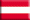 ThomasRoyer13.11.19781997234180Belgium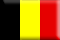 SebastienGrisez07.09.19902008114105Czech Republic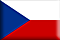 Alle Johannes MarinusLoman08.09.19511996240148Denmark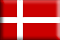 Svend AageVindbjerg195219903050Finland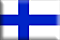 TeemuKeskitalo199120055110Germany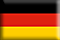 ChristophPellander09.11.1978200417147 Italy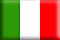 GiovanniBechis28.01.1951197033935 The Netherlands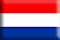 WimBrouwer05.08.1964198961155Norway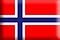 Ernst PetterKnutsen24.09.195819940034Russia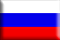 KonstantinPuchkov17.12.1951199830172Spain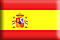 MiquelVich Capó25.10.1984199941159Sweden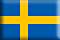 Håkan B.Johansson29.03.19721993134231Switzerland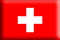 Jean-ClaudeGardaz29.04.196619838075